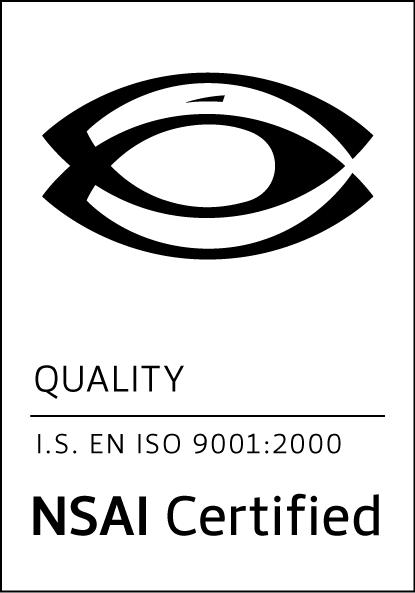 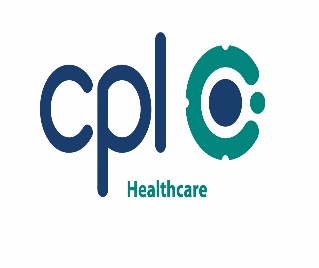 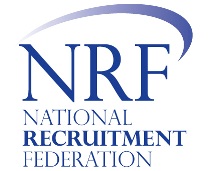 CURRICULUM VITAE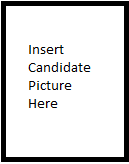 Personal ProfileName:	 Date of birth:	Gender	:	Nationality	:	Languages known:Email:Phone Number:	Educational QualificationsList Educational qualifications here including:Title of Qualification:University:Institution:Language:Month/Years of Study (e.g 09/2000 to 05/2004): IELTS/OET StatusList Academic IELTS score here if applicable:Overall:Listening:Reading:Writing:Speaking:Date DD/MM/YYYYProfessional RegistrationList Nursing Registration Council, Candidate Registration Number and Date of RegistrationEmployment/Work ExperienceList employment experience here for each previous employment:Dates of employment:Name of Hospital:City/State:Bed Capacity:Job Title/Designation:Department/Ward Allocation:Bed capacity of the ward: Nurse: patient ratio: Most common cases handled: List duties and responsibilities in bullet point format:Gaps in EmploymentPlease list all gaps in employment here:Further Education and Training if relevantDeclarationI hereby declare that this Curriculum Vitae is true and correct.DATE: LOCATION: NAME: 